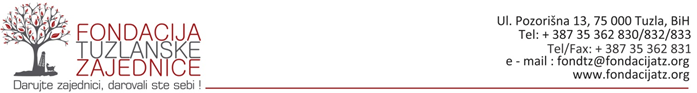 APLIKACIJA ZA PROJEKAT(Naziv projekta)Molimo Vas da se prije popunjavanja aplikacije detaljno informišete na www.fondacijatz.org ili u uredu FTZ-a.Ukoliko je aplikant javna institucija koja posluje preko trezora, molimo navedite:     * M – muški, Ž – ženski , T – transrodni, N – nebinarni*slobodno dodajte još polja u slučaju potrebe*slobodno dodajte još polja u slučaju potrebe*slobodno dodajte još polja u slučaju potrebe (možete staviti maksimalno 20 budžetskih stavki, a ukoliko ih je više, potrebno je da grupišete/objedinite određene stavke)Potpis podnosioca aplikacije:Aplikaciju primio/la ispred FTZ-a:Broj aplikacije:Datum i mjesto:Fond na koji aplicirate:Fond na koji aplicirate:Naziv organizacije / grupe:Naziv organizacije / grupe:Adresa organizacije / grupe:Adresa organizacije / grupe:Mjesto organizacije / grupe:Mjesto organizacije / grupe:Poštanski broj:Poštanski broj:Telefon / mobitel / fax:Telefon / mobitel / fax:E-mail / web adresa:E-mail / web adresa:Općina implementacije projekta:Općina implementacije projekta:Mjesto implementacije projekta:Mjesto implementacije projekta:Oblast projekta (navesti):Oblast projekta (navesti):Vremenski okvir projekta:Vremenski okvir projekta:Datum početka projekta:Datum početka projekta:Datum završetka projekta:Datum završetka projekta:Vremenski okvir projekta:Vremenski okvir projekta:Vrijednost projekta:Ukupna vrijednost:Traženi iznos:Vlastito učešće u novcu:Vlastito učešće u robi:Volontersko učešće:Vrijednost projekta:I dio: Informacije o aplikantuI dio: Informacije o aplikantuI dio: Informacije o aplikantuI dio: Informacije o aplikantuProjektni tim zadužen za koordiniranjeprojektnih aktivnosti:Projekt koordinator/ica:Član/ica tima:Član/ica tima:Projektni tim zadužen za koordiniranjeprojektnih aktivnosti:Ime i prezime:Ime i prezime:Ime i prezime:Projektni tim zadužen za koordiniranjeprojektnih aktivnosti:Projektni tim zadužen za koordiniranjeprojektnih aktivnosti:JMBG:JMBG:JMBG:Projektni tim zadužen za koordiniranjeprojektnih aktivnosti:Projektni tim zadužen za koordiniranjeprojektnih aktivnosti:Telefon:Telefon:Telefon:Projektni tim zadužen za koordiniranjeprojektnih aktivnosti:Projektni tim zadužen za koordiniranjeprojektnih aktivnosti:E-mail:E-mail:E-mail:Projektni tim zadužen za koordiniranjeprojektnih aktivnosti:Pravni zastupnik:Ispunjavaju samoregistrovanaudruženja iinstitucijeID broj:Ispunjavaju samoregistrovanaudruženja iinstitucijeBroj bankovnog računa:Ispunjavaju samoregistrovanaudruženja iinstitucijeNaziv banke:Ispunjavaju samoregistrovanaudruženja iinstitucijePoziv na broj:Vrsta prihoda:Broj budžetske organizacije:Ukratko opišite svoju organizaciju/grupu:                (kada ste se osnovali, broj članova, polje djelovanja, prethodni projekti i sl.)Ukupan broj aktivista na projektu:MŽTNUkupan broj korisnika na projektuMŽTNPrimarna ciljna grupa:Sekundarne ciljne grupe:Broj aktivista po starosnim grupama:Broj aktivista po starosnim grupama:Broj korisnika po starosnim grupama:Broj korisnika po starosnim grupama:Broj korisnika po starosnim grupama:Djeca do 14 godina:Djeca do 14 godina:Mladi (15-30 godina):Mladi (15-30 godina):Odrasli (31-65 godina):Odrasli (31-65 godina):Odrasli (65+ godina):Odrasli (65+ godina):Da li vaši aktivisti pripadaju nekoj od sljedećih osjetljivih grupa?    (Navesti ukupan broj)Da li vaši aktivisti pripadaju nekoj od sljedećih osjetljivih grupa?    (Navesti ukupan broj)Da li vaši aktivisti pripadaju nekoj od sljedećih osjetljivih grupa?    (Navesti ukupan broj)Da li vaši aktivisti pripadaju nekoj od sljedećih osjetljivih grupa?    (Navesti ukupan broj)Da li vaši korisnici pripadaju nekoj od sljedećih osjetljivih grupa?    (Navesti ukupan broj)Da li vaši korisnici pripadaju nekoj od sljedećih osjetljivih grupa?    (Navesti ukupan broj)Da li vaši korisnici pripadaju nekoj od sljedećih osjetljivih grupa?    (Navesti ukupan broj)Da li vaši korisnici pripadaju nekoj od sljedećih osjetljivih grupa?    (Navesti ukupan broj)Romi:Romi:Romi:Romi:Osobe s invaliditetom:Osobe s invaliditetom:Osobe s invaliditetom:Osobe s invaliditetom:LGBTQ:LGBTQ:LGBTQ:LGBTQ:Nezaposleni:Nezaposleni:Nezaposleni:Nezaposleni:Drugo (navesti):Broj:Drugo (navesti):Broj:Sažetak projekta:      (opisati projekat u 200 - 300 riječi)II dio: Informacije o projektuAktivisti na projektu: (osobe uključene u organizaciju i implemenaciju projekta - navesti ključne osobe imenom i prezimenom, te ukupni broj aktivista)     Opis problema kojeg rješavate projektom:Partneri u projektu:Partneri u projektu:Partneri u projektu:Partneri u projektu:Partneri u projektu:Partneri u projektu:Partneri u projektu:Navedite broj i naziv organizacija/institucija sa kojima ćet ostvariti (formalno/neformalno) partnerstvo:Javni sektor:Broj:Poslovni sektor:Broj:Civilni sektor:Broj:Navedite broj i naziv organizacija/institucija sa kojima ćet ostvariti (formalno/neformalno) partnerstvo:Javni sektor:Poslovni sektor:Civilni sektor:Navedite broj i naziv organizacija/institucija sa kojima ćet ostvariti (formalno/neformalno) partnerstvo:Generalni cilj projekta (samo 1):Projektni ciljevi / svrha (najviše 3)Konkretni očekivani rezultati projekta (najviše 6):Opis projektnih aktivnosti:Aktivnosti:Resursi:Vremenski okvir:Vremenski okvir:Odgovorna osoba:Pretpostavke i rizici:Aktivnosti:Resursi:Od:Do:Odgovorna osoba:Pretpostavke i rizici:Kako ćete promovirati projekat u zajednici?   (ukratko opišite promotivne aktivnosti)Kako ćete pratiti uspješnost realizacije projekta i ocijeniti postignute rezultate?III dio: Budžet projektaIII dio: Budžet projektaIII dio: Budžet projektaIII dio: Budžet projektaIII dio: Budžet projektaIII dio: Budžet projektaIII dio: Budžet projektaIII dio: Budžet projektaIII dio: Budžet projektaIII dio: Budžet projektaRedni broj:Predmet / Budžetska stavkaJedinica mjere (kom,kg, sat, dan,osoba...)KoličinaCijena  po jedinici mjere (KM)UKUPNO (KM)Izvori finansiranjaIzvori finansiranjaIzvori finansiranjaIzvori finansiranjaRedni broj:Predmet / Budžetska stavkaJedinica mjere (kom,kg, sat, dan,osoba...)KoličinaCijena  po jedinici mjere (KM)UKUPNO (KM)Tražena donacija (KM)Vlastito učešće u novcu (KM)Vlastito učešće u robi (KM)Volonterski rad (KM)1.2.3.4.5.6.7.8.9.10.UKUPNO (KM):UKUPNO (KM):UKUPNO (KM):UKUPNO (KM):UKUPNO (KM):4999,999899,878979,988797,666598,58Koordinator/ica:Član/ica:Član/ica:Datum: